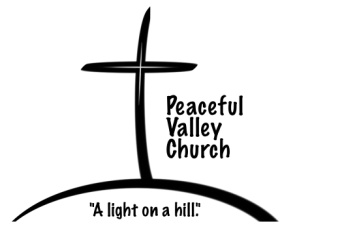 Jesus was put to death in the body but made Alive by the Spirit- we all, at one time, were dead in our sin and trespasses but __________________________we are made alive by this same Spirit and empowered by God to live for His glory.Open your Bible to Genesis 6:1-8So the Lord said, "I will wipe mankind, whom I have created, from the face of the earth…for I am grieved that I have made them." Genesis 6:7
Open your Bibles to 1 Peter 3:18-22For you know that it was not with perishable things such as silver or gold that you were redeemed from the empty way of life handed down to you from your forefathers,  but with the precious blood of Christ, a lamb without blemish or defect.  1 Peter 1:18-19“Once for all”- Christ is the once for all _____________, once for all _______________ sacrifice!Through whom also he went and preached to the spirits in prison who disobeyed long ago when God waited patiently in the days of Noah while the ark was being built. 1 Peter 3:19-20aSee:  1 Peter 1:10-11; 2 Peter 2:5Two considerations:Like Noah, ________________________ to God!God’s Spirit __________ in and _____________ through His people today.Baptism is an _____________________ expression of an inward _________________to God for cleansingA note of encouragement for all who believe:       __________________________________________________!